HESA data collection form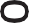 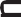 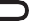 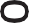 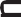 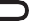 You must complete and return this form with your registration agreement. Your answers to these questions will be used for reporting purposes by The Open University and the Higher Education Statistics Agency (HESA). The information you provide will not affect your access to OU qualifications and modules or services, but you do need to complete this form in order to register.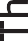 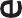 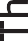 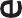 The Open University, like all UK Universities, is required to provide statistics about its students to HESA. The information also helps us see whether we are achieving our goal of widening access and participation in higher education.We also use your data to identify if you need support (in conjunction with other data), inform academic research, provide you with relevant opportunities, and ensure that views of students with specific characteristics are represented.For more information about how The Open University process student data, please seehttps://help.open.ac.uk/documents/policies/privacy-notice.Name	Date of birth	PostcodePersonal Identifier (if known)	Unique Learner Number (ULN) (if known)Scottish Candidate Number (if you know it from any previous school or college examinations):Q1.	What type of educational institution did you attend before starting OU study?UK state school	Any non-UK institution	UK FE collegeUK independent school	UK Higher Education institutionQ2.	Have you ever attended a higher education course (i.e. above A level or equivalent) in the UK for six months or more?Yes	NoQ3.	If you live in Wales, have you undertaken a Welsh Baccalaureate Advanced Diploma?Yes, I achieved the qualificationYes, I have undertaken the diploma but did not achieve the qualificationThe following question is about your parents’ level of education. This includes natural parents, adoptive parents, stepparents or guardians who have brought you up, and should be answered by all students, not just young people.Q4. Do any of your parents (as defined above) have any higher educational qualifications, such as a degree, diploma or certificate of higher education?Yes	No	Don’t know I prefer not to answer this questionQ5.	If you live in Scotland, do you have any dependants?‘Young people or children’ refers to people aged 17 and under who are financially or otherwise dependent on you.Yes – young people or children	NoYes – other relatives / friends	Yes – young people / children and other relatives / friendsQ6.	What is your nationality?Q7.	If you live in Wales, please tell us what you consider to be your National Identity (you may select one or two categories):British	English	Welsh	ScottishIrish	Other	I prefer not to answer this questionQ8.	If you live in Wales, are you a Welsh speaker?Yes – a fluent Welsh speaker	Yes – a Welsh speaker but not fluent 		NoQ9.	Please describe your sexual orientationTowards people of a different sex (straight) Towards women of the same sex (lesbian) Towards men of the same sex (gay)Q10. Please describe your religion or belief.Towards people of both sexes (bisexual) Other (e.g. asexual)I prefer not to sayNo religion Buddhist ChristianChristian – Church of Scotland Christian – Roman CatholicChristian – Presbyterian Church in Ireland Christian – Church of IrelandChristian – Methodist   Church  in   IrelandChristian – Other denomination HinduJewish Muslim Sikh SpiritualOther religion or belief – please state (optional)I prefer not to sayQ11. Which description best describes your ethnic or cultural background?White British White English White IrishWhite ScottishWhite WelshIrish TravellerOther White backgroundAsian or Asian BritishBangladeshiAsian or Asian BritishChineseAsian or Asian BritishIndianAsian or Asian BritishPakistaniOther  Asian backgroundBlack  or  Black BritishAfricanBlack  or  Black   BritishCaribbeanOther Black backgroundMixed – White and AsianMixed – White and Black AfricanMixed – White and Black CaribbeanOther mixed backgroundArabGypsy or Traveller Other ethnic groupSUP 032265